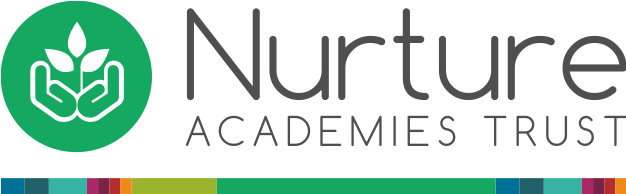 September 2020Dear All,Welcome to the new academic yearOn behalf of the members, trustees, executive team and school leaders I would like to welcome everyone back to the new school year. The school leadership teams have remained busy keeping up to date with the guidance from the Department for Education (DFE), the local authority (including local public health) and the trade unions. Risk assessments have been made and regularly updated to ensure that managing safety is at the forefront of everyone’s minds as children return to school.Building safe practices risk and managing risksChildren have faced a lot of disruption to their learning and routines. I am sure that many of you and your children are keen to have some normality returned to their lives. As you are aware there is no risk free activity, including children ‘staying at home’ and missing out on learning. You will notice that many control measures have been taken by schools to support the safety of all pupils. We will continue to keep up to date with any guidance from government, the local authority and their public health team as well as the trade unions and take any further actions identified. Requirement to maintain high attendanceThe department for Education is clear that children are now required to maintain regular, high attendance at school. We would like to continue our work with you to reassure you that maintaining high attendance is in the best interests of children. I know that there are many false rumours that are circulating on social media that will concern some parents. It is important that information is taken from reliable sources including the Chief Medical Officers in the U.K. Please do maintain contact with school if you have any specific anxieties or circumstances that you need to discuss. We will have a high focus on ensuring that children catch up on lost learning and continue in their progress allowing them to build their life chances.We all look forward to a deep partnership with you all to ensure that all our children enjoy their education, are successful and ready for the next stages of their learning.Yours faithfully,Wahid ZamanCEO Nurture Academies Trust